Club Name				: Fenerbahçe Physiotherapy and Rehabilitation ClubClub Instagram Address		: fbufizyoterapiClub E-Mail Address		: fbufizyoterapi@outlook.com (fizyoterapi@kulup.fbu.tr)Club President 			: Nihat GüllükClub Academic Advisor      	: Anıl TosunABOUT THE CLUBAs Fenerbahce University Physical Therapy Department students, we organize seminars with our valuable lecturers to introduce the department, to explain the importance of our profession and to improve our academic knowledge. In addition to academic studies, we enrich our content by organizing social activities in our club.Club Board ListPast Activities		: 7 January 2020, Dialogue in Silence 11 January 2020, Participation in the dance show of Demet Tekin 22 February 2020, Watching the theater play "Matryoshka" 5 April 2020, Visit to the Dolmabahçe Museum 2 March 2020, We invited Abdurrahman Evin to the event "Working with an athlete"  8 March 2020, Participation in the symposium organized by "youth stop"16 December 2020, Club Meeting Organization, 3 January 2021 We invited Mevlüt Oluk to the event "Current rehabilitation approaches and injuries"10 February 2021, We invited Özlem Üstünkaya to the event called “APPI Pilates Method”Future Activities		:We aim to invite the physiotherapist of Fenerbahçe Sports Club, to invite the physiotherapist of Fenerbahçe Men's Basketball team and to organize an iftar meeting as a club.Photo Gallery			: 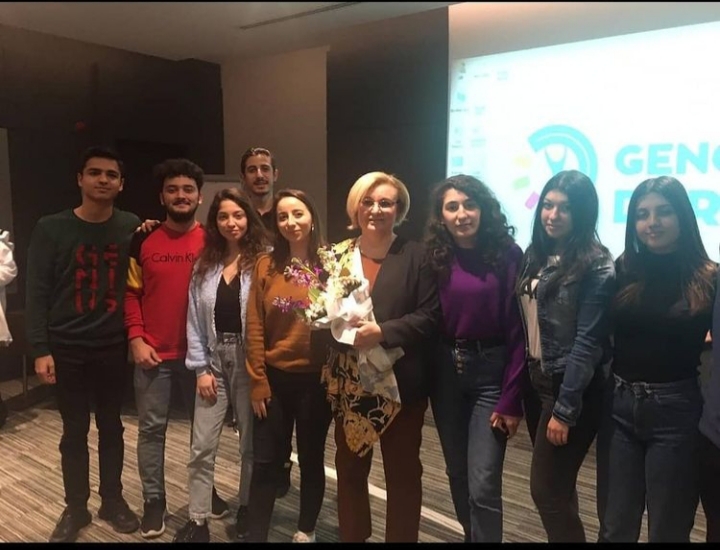 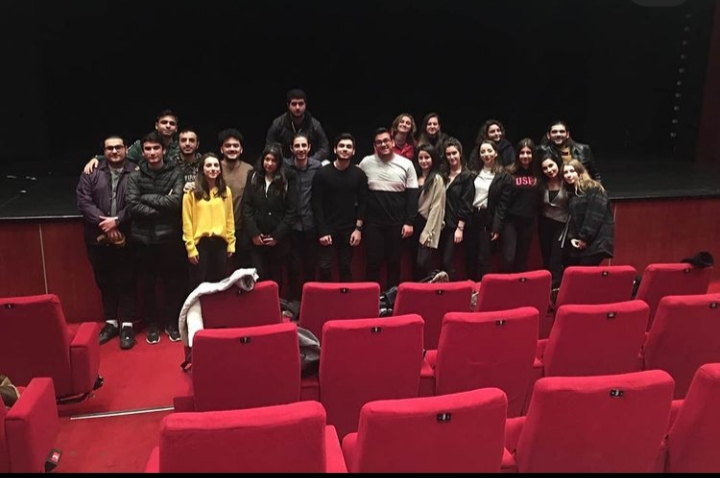 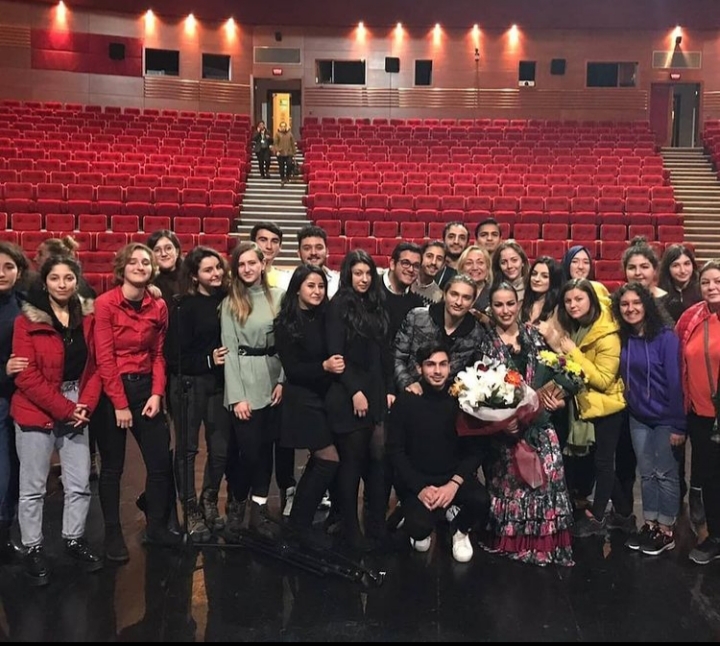 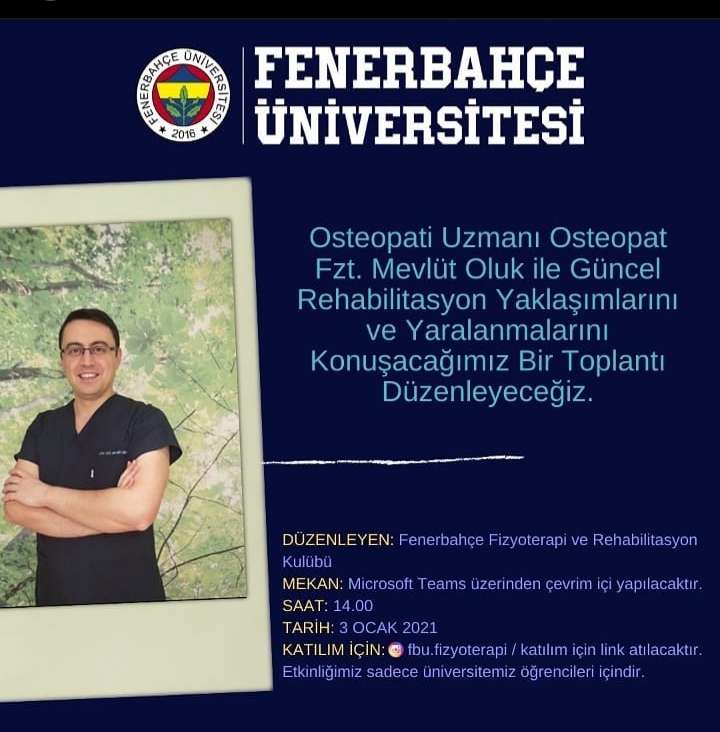 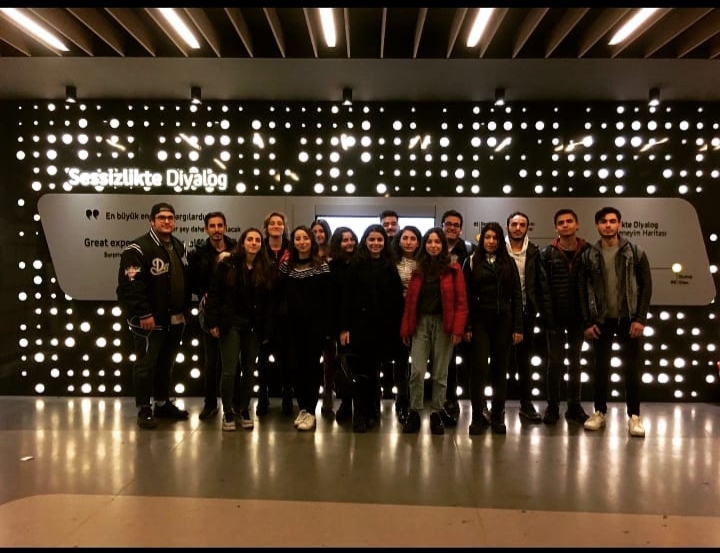 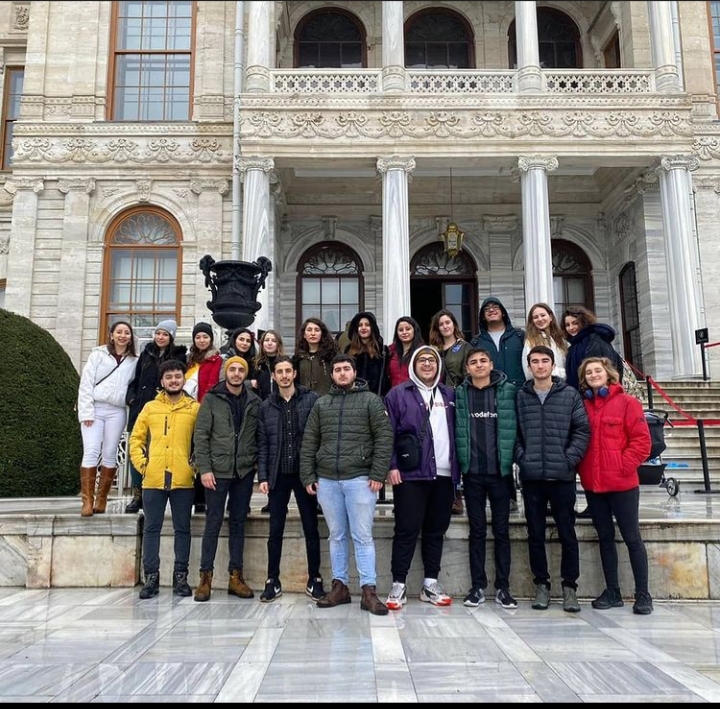 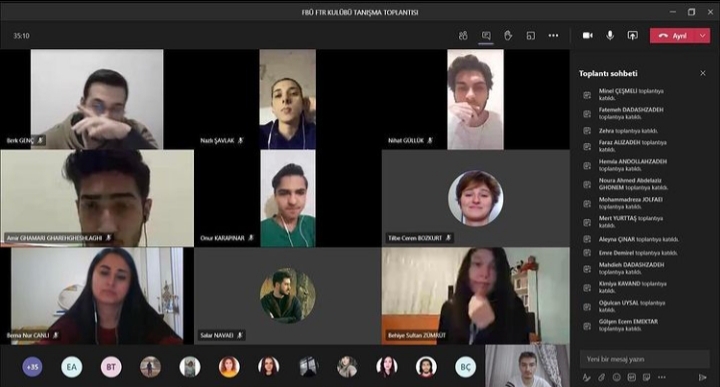 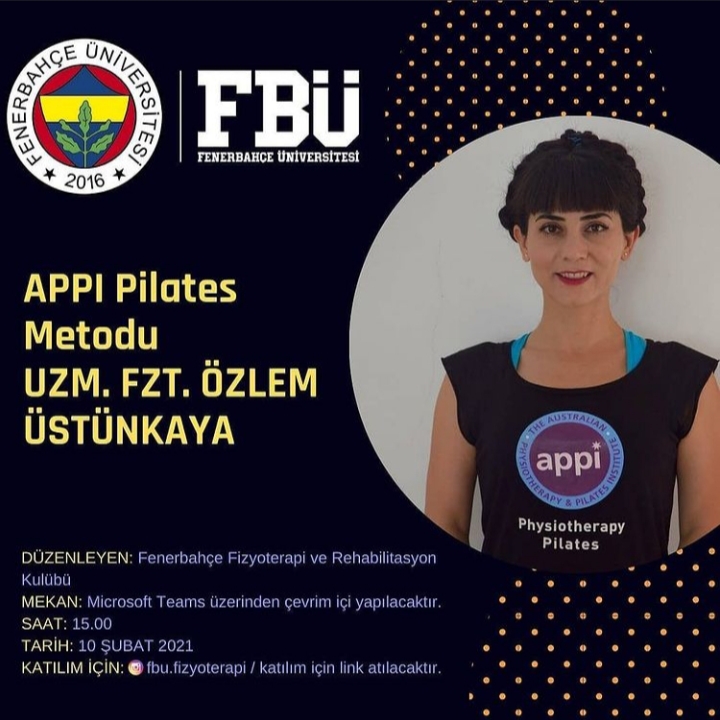 Full Board MembersFull Board MembersAlternate Board MembersAlternate Board MembersPositionName-SurnamePositionName-SurnamePresidentNihat GüllükAlternate Member 1 Serhat GönülVice PresidentTilbe Ceren BozkurtAlternate Member 2 Onurcan DemirbilekGeneral SecretaryBehiye Sultan ZümrütAlternate Member 3 Berk GençComptrollerGülsüm BalkanlıAlternate Member 4Ali Can YılmazMemberBuğse TanrıverdiAlternate Member 5Nisa AydınMemberReşat GölAlternate Member 6Aleyna ÇınarMemberOnur KarapınarAlternate Member 7Miray Karataş